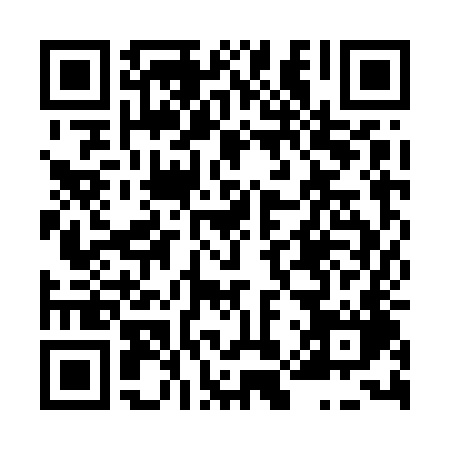 Ramadan times for Bliznovice, Czech RepublicMon 11 Mar 2024 - Wed 10 Apr 2024High Latitude Method: Angle Based RulePrayer Calculation Method: Muslim World LeagueAsar Calculation Method: HanafiPrayer times provided by https://www.salahtimes.comDateDayFajrSuhurSunriseDhuhrAsrIftarMaghribIsha11Mon4:304:306:1812:064:025:555:557:3712Tue4:284:286:1612:064:035:575:577:3913Wed4:254:256:1312:064:045:595:597:4014Thu4:234:236:1112:054:066:006:007:4215Fri4:214:216:0912:054:076:026:027:4416Sat4:184:186:0712:054:086:036:037:4617Sun4:164:166:0512:044:096:056:057:4718Mon4:144:146:0312:044:116:076:077:4919Tue4:114:116:0012:044:126:086:087:5120Wed4:094:095:5812:044:136:106:107:5321Thu4:064:065:5612:034:156:116:117:5522Fri4:044:045:5412:034:166:136:137:5623Sat4:014:015:5212:034:176:146:147:5824Sun3:593:595:5012:024:186:166:168:0025Mon3:563:565:4712:024:196:186:188:0226Tue3:543:545:4512:024:216:196:198:0427Wed3:513:515:4312:014:226:216:218:0628Thu3:493:495:4112:014:236:226:228:0829Fri3:463:465:3912:014:246:246:248:1030Sat3:433:435:3712:014:256:256:258:1231Sun4:414:416:341:005:267:277:279:141Mon4:384:386:321:005:287:297:299:162Tue4:364:366:301:005:297:307:309:183Wed4:334:336:2812:595:307:327:329:204Thu4:304:306:2612:595:317:337:339:225Fri4:284:286:2412:595:327:357:359:246Sat4:254:256:2112:585:337:367:369:267Sun4:224:226:1912:585:347:387:389:288Mon4:194:196:1712:585:357:407:409:309Tue4:174:176:1512:585:377:417:419:3210Wed4:144:146:1312:575:387:437:439:34